STRATEGI SUPERVISI KEPALA SEKOLAH DI SD IT AL-QALAM KOTA KENDARI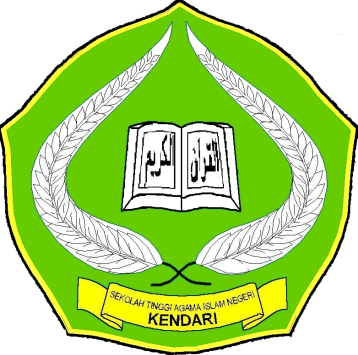 Skripsi Diajukan untuk Memenuhi Salah Satu Syarat MencapaiGelar Sarjana Pendidikan Islam pada Program Studi Manajemen Pendidikan IslamOLEH :UMMI KARIMAHNIM. 11010103068FAKULTAS TARBIYAH DAN ILMU KEGURUAN INSTITUT AGAMA ISLAM NEGERI (IAIN)KENDARI2015KATA PENGANTARﻢﻴﺣﺮﻟﺍ ﻦﻤﺣﺮﻟﺍ ﻪﻠﻟﺍ ﻢﺴﺑﻑﺮﺷﺍﻰﻠﻋ ﻢﻼﺴﻟﺍﻭ ﺓﻼﺼﻟﺍﻭ ﻦﻴﻤﻟﺎﻌﻟﺍﺏﺭ ﻪﻠﻟ ﺪﻤﺤﻟﺍﻦﻴﻌﻤﺟﺍ ﻪﺑﺎﺤﺻﺍﻭ ﻪﻟﺍﻰﻠﻋﻭ ﻦﻴﻠﺳﺮﻤﻟﺍﻭ ﺀﺎﻴﺒﻧﻷﺍAlhamdulillah, segala puji bagi Allah Swt yang telah melimpahkan rahmat dan taufiq-Nya, sehingga penulis dapat menyelesaikan penyusunan skripsi ini meskipun dalam bentuk yang sangat sederhana.Skripsi yang berjudul: ”Strategi Supervisi Kepala Sekolah di SD IT Al-Qalam Kota Kendari", disusun sebagai kelengkapan syarat untuk memperoleh gelar Sarjana Manajemen Pendidikan Islam pada IAIN Kendari. Sehubungan dengan penulisan skripsi ini, penulis menyampaikan ucapan terima kasih terutama kepada:Kedua orang tua tercinta, ayahanda Mustafa, ibunda Nurul Kamila dan adik-adik saya yang telah banyak memberikan dorongan dan bantuan, baik itu moril maupun materil sehingga penulis dapat menyelesaikan pendidikan.Suami tercinta, Muh. Nurdin yang telah memberikan motivasi dan bantuan, baik berupa moril maupun materi sehingga penulis dapat menyelesaikan pendidikan.DR. H. Nur Alim, M. Pd, selaku Rektor IAIN Kendari.Dr. Hj. St. Kuraedah, M. Ag, selaku Dekan Fakultas Tarbiyah dan Ilmu Keguruan IAIN Kendari.Dr. La Ode Abd. Wahab, M.Pd dan Erdiyanti, S. Ag. M. Pd selaku pembimbing I dan II yang telah banyak memberikan petunjuk ataupun bimbingan kepada penulis hingga terselesainya skripsi ini.Raehang, S. Ag, M. Pd. I, sebagai kepala perpustakaan  IAIN Kendari beserta stafnya yang telah banyak memberikan petunjuk, bimbingan, serta telah banyak menyediakan fasilitas kepada penulis untuk menyelesaikan skripsi ini.Darlin T, A.Ma, selaku Kepala Sekolah SD IT Al-Qalam Kota Kendari, beserta para guru, yang telah membantu pelaksanaan penelitian penulis.Teman-teman KAMMI, rekan-rekan mahasiswa, terkhusus kepada teman-teman satu ruangan Program Studi Manajemen Pendidikan Islam yang telah banyak memberikan bantuan moril maupun spiritual selama dalam penulisan skripsi.Semoga ketulusan amal bakti yang diberikan kepada penulis oleh mereka yang telah disebutkan di atas senantiasa mendapatkan ganjaran pahala disisi Allah SWT. AminKendari, 05 Ramadhan 1436 H  21  Juni MPenulisUMMI KARIMAHNIM. 11010103068KEMENTERIAN AGAMA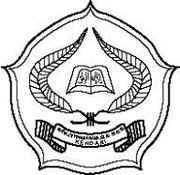 INSTITUT AGAMA ISLAM NEGERI (IAIN) KENDARIFAKULTAS TARBIYAH DAN ILMU KEGURUANJl. Sultan Qaimuddin No. 17 Telp./Fax. 0401-3193710 E-Mail.stain_kdi@yahoo.co.idPENGESAHAN SKRIPSI	Skripsi yang berjudul “ Strategi Supervisi Kepala Sekolah di SD IT Al-Qalam Kota Kendari”yang ditulis oleh Saudari Ummi Karimah, NIM. 11010103068, mahasiswi Program Manajemen Pendidikan (MPI) Fakultas Tarbiyah  dan Ilmu Keguruan Intitut Agama Islam Negri (IAIN) Kendari, telah diuji dan dipersentasikan dalam ujian skripsi yang diselenggarakan pada hari Rabu, 28 Oktober 2015/15 Muharram 1437 H dan dan dinyatakan telah dapat diterima sebagai salah satu syarat untuk memperoleh gelar Sarjana Pendidikan Islam Program Studi Manajemen Pendidikan Islam, tanpa (dengan beberapa) perbaikan.	Demikian pengesahan ini diberikan untuk proses selanjutnya.							Kendari,  16 Muharram 1437 H    29 Oktober 2015 M	Dosen Penguji SkripsiKetua		:  Dr. La Ode Abd. Wahab, M.Pd		(……………………….)Sekretaris	:  Erdiyanti, S.Ag, M.Pd			( ………………………)Anggota	:  Aliwar, S.Ag, M.Pd				( ………………………)		   Ir. Hj. Ety Nur Innah, M.Si			(.....................................)		   Dr. Abdul Kadir, M.Pd 			(.....................................)            Diketahui Oleh   Dekan FTIKDra. Hj. St. Kuraedah, M.Ag        NIP. 196312231991022003						ABSTRAKUMMI KARIMAH. NPM: 11010103068, “Strategi Supervisi Kepala Sekolah di SD IT AL-QALAM Kota Kendari“,(dibimbing Oleh Dr. La Ode Abd. Wahab, M.Pd., dan Erdiyanti, S.Ag, M.Pd)Skripsi ini membahas tentang strategi supervisi kepala sekolah di SD IT Al-Qalam,  adapun sasaran permasalahan adalah bagaimana strategi supervisi kepala sekolah di SD IT Al-Qalam. Tujuan dari penelitian ini adalah untuk mendeskripsikan (1) pendekatan perencanaan dalam supervisi kepala sekolah di SD IT Al-Qalam Kota Kendari, (2) pendekatan pelaksanaan gagasan dalam supervisi kepala sekolah di SD IT Al-Qalam Kota Kendari, (3) pendekatan teknik pembinaan dalam supervisi kepala sekolah di SD IT Al-Qalam Kota Kendari.Jenis penelitian ini adalah kualitatif, yakni penelitian yang menghasilkan data dalam bentuk deskripsi atau gambaran tentang objek yang diteliti. Dalam pengumpulan data penulis menggunakan metode wawancara, observasi, dan dokumentasi, adapun teknik analisis data penulis menggunakan pola reduksi data, penyajian data dan penarikan kesimpulan. Sedangkan sumber data dalam penelitian ini adalah Kepala Sekolah, para guru dan tenaga administrasi. Kemudian pengecekan keabsahan data, penulis menggunakan cara perpanjangan pengamatan, meningkatkan ketekunan, dan trianggulasi-triangulasi.Penelitian ini menghasilkan beberapa temuan yakni: (1) perencanaan dalam supervisi kepala sekolah yakni mengadakan rapat dengan seluruh guru yang selanjutnya dilanjutkan dengan rapat dengan orang tua siswa untuk mengontrol buku ummi pada setiap hari untuk mengetahui kemajuan prestasi siswa tersebut. (2) pelaksanaan supervisi kepala sekolah telah dilaksanakan pada semua kelas dengan baik sesuai hasil pendekatan perencanaan. Adapun supervisi tambahan yang dilakukan kepala sekolah dengan kurikulum Islam Terpadu khususnya mata pelajaran ITQ pada setiap hari dan ekstrakulikuler yakni khalaqoh kids dengan pembina masing-masing pada setiap kelompok. (3) teknik pembinaan dalam supervisi kepala sekolah dengan melksanakan pelatihan di dalam sekolah maupun di luar sekolah dan yang paling penting dalam kebijakan kepala sekolah mengadakan rapor guru untuk kualitas seorang guru yang profesional. 